Publicado en Murcia el 11/03/2021 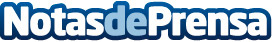 Brillante exposición de AEMA, sobre las "Últimas novedades en la gestión de residuos", por un mundo limpioAEMA, la asociación de empresas de medio ambiente de la región de Murcia, convocó una gran jornada dirigida y moderada por su gerente, Juan Ramón Escoda, donde participaron grandes expertos en gestión de residuos y se sacaron importantes conclusiones por un mundo más limpio y sostenible. Hubo una gran participación de público y preguntas que ofrecieron muchas alternativas ambientales. AEMA cada año, se afianza como una de las organizaciones  más importantes para el medio ambiente a nivel europeoDatos de contacto:Marlén Fernández641300880 Nota de prensa publicada en: https://www.notasdeprensa.es/brillante-exposicion-de-aema-sobre-las-ultimas Categorias: Nacional Madrid Valencia Murcia Ecología Emprendedores Otras Industrias http://www.notasdeprensa.es